Date: Monday April 6th 2020              ASSIGNMENT #1                 (on-line instruction AMI1OP/2OP)1. PERFORMANCE TECHNIQUE:        It is important to practice everyday!        Sometimes space is a problem. Speak to parents about practice space. Be creative.       Each assignment will include a technical component for your instrument that you should        practice everyday. This practice will lead to a video assignment similar to the ones 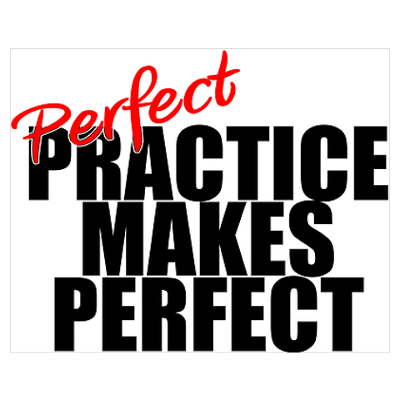 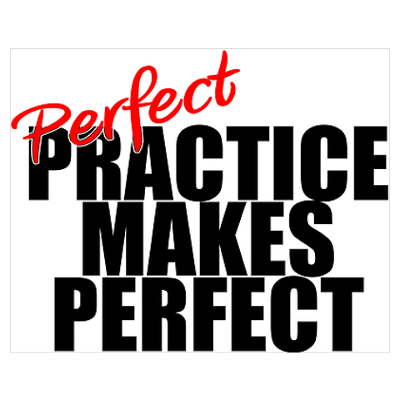        that we organized through Google Drive at the beginning of the course. * You will find today’s technical assignment in the folder “Chromatic Scales II.”2. CATCH-UP: Please check that you have marks for all of the work in turnitin.com:Chromatic Scale IMajor Scale and Arpeggio I (submit rubric from earlhaig.ca)Self-Evaluation of your video Major Scales & Arpeggio I (see earlhaig.ca)Chamber Music Written Assignment (see earlhaig.ca)Chamber Music Performance Evaluation (submit the rubric from earlhaig.ca)[Sight Reading Unit is on-hold until it can be completed in class]* If you are missing assignments please CATCH-UP. There is time to catch-up. Pace yourself. * Assignments are explained at earlhaig.ca. * All work to be evaluated must be submitted to turnitin.com